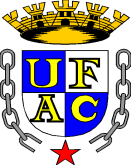 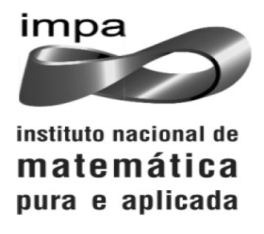 Formulário de Inscrição (Do preenchimento completo, correto e com letra de forma dependerá a adequada tramitação de sua solicitação!)Nome completo, sem abreviações                                                               Nº do CPFData de nascimento           Sexo                            Nacionalidade                           Endereço eletrônico (e-mail obrigatório)Contato telefônico2.1.               Professor                                           Rede pública                                          Rede privadaEscola onde trabalha Obs.: Anexar cópia digital da declaração da escola e enviar para o endereço eletrônico: papmem.ccet.ufac@gmail.com2. 2.              Aluno de graduação                 Instituição de Ensino  onde estudaCurso                                                                                                                          Número de MatrículaObs: Anexar cópia digital do Histórico Escolar (C.R.A.) atualizado e enviar para o endereço eletrônico: papmem.ccet.ufac@gmail.com                  Bolsista. Indicar o programa: ___________                                          Não bolsista.Local                                           Data                                        Assinatura do Candidato                      Obs: o recebimento da inscrição será confirmada por e-mail, caso a inscrição seja realizada de acordo com o item 1 da chamada de inscrição.----------------------------------------------------------------------------------------------------------------------------------------------------------------------------------------------COMPROVANTE DE INSCRIÇÃO DO 14º ENCONTRO DO PAPMEM (21 a 25 de Janeiro de 2019)Nome do Candidato: .......................................................................................Recebido por:....................................................................................................Data: ......./........../..........1 - DADOS PESSOAIS DO CANDIDATO(   ) M         (  ) F2 - FUNÇÃO DO CANDIDATO